Об утверждениикомплекса мер по выполнению условий Соглашения о мерах социально-экономическому  развитию и оздоровлениюмуниципальных финансовмуниципального образования Васильевское сельское поселение Белогорского района Республики Крым на 2021 год           В целях организации исполнения Соглашения о мерах по социально- экономическому развитию и оздоровлению муниципальных финансов муниципального образования Васильевское сельское поселение Белогорского района  Республики Крым  на 2021 год от 11 февраля 2021 года №206, заключенного между Администрацией Васильевского сельского поселения Белогорского района Республики Крым и Министерством финансов Республики Крым:1. Утвердить Комплекс мер по выполнению условий Соглашения о мерах по социально-экономическому  развитию и оздоровлению муниципальных финансов муниципального образования Васильевское сельское поселение Белогорского района Республики Крым на 2021 год (далее – Комплекс мер, Соглашение) согласно приложению.       2. Ответственным исполнителям Комплекса мер в пределах своей компетенции обеспечить своевременное исполнение Комплекса мер.Администрации Васильевского сельского поселения Белогорского района Республики Крым обеспечить предоставление отчетности об исполнении Комплекса мер в Министерство финансов Республики Крым ежеквартально, не позднее 20 числа месяца, следующего за отчетным кварталом, по форме, утвержденной Министерством финансов Республики Крым.Настоящее постановление вступает в силу с момента подписания и подлежит размещению на сайте Васильевского сельского поселения Белогорского района Республики Крым (васильевка-адм.рф). 5. Контроль за исполнением настоящего постановления возложить на сектор по финансовым вопросам и бухгалтерского учёта администрации Васильевского сельского поселения Белогорского района Республики Крым. Председатель  Васильевского сельского совета-глава администрации Васильевского сельского поселения                                                                                         В.Д. Франгопулов          Приложение к постановлению                                                                        администрации Васильевского                                                                         сельского поселения                                                                        Белогорского района                                                                         Республики Крым                                                                         от  «12» марта № 63Комплекс мер по выполнению условий Соглашения о мерах по социально-экономическому развитию и
оздоровлению муниципальных финансов муниципального образования Васильевское сельское поселение Белогорского района Республики Крым на 2021 год\\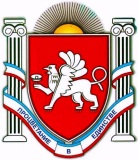                                      АДМИНИСТРАЦИЯ ВАСИЛЬЕВСКОГО СЕЛЬСКОГО                                                              ПОСЕЛЕНИЯ БЕЛОГОРСКОГО РАЙОНА                         РЕСПУБЛИКИ КРЫМ                         ПОСТАНОВЛЕНИЕ     12 марта 2021                                        с. Васильевка                            № 63№МероприятиеСрок
исполненияОтветственный
исполнитель1234Меры, направленные на снижение уровня дотационности  и увеличение налоговых и неналоговых доходов бюджета муниципального образования Васильевское сельское поселение Белогорского района Республики КрымМеры, направленные на снижение уровня дотационности  и увеличение налоговых и неналоговых доходов бюджета муниципального образования Васильевское сельское поселение Белогорского района Республики КрымМеры, направленные на снижение уровня дотационности  и увеличение налоговых и неналоговых доходов бюджета муниципального образования Васильевское сельское поселение Белогорского района Республики КрымМеры, направленные на снижение уровня дотационности  и увеличение налоговых и неналоговых доходов бюджета муниципального образования Васильевское сельское поселение Белогорского района Республики Крым1.Проведение оценки эффективности налоговых льгот (пониженных ставок по налогам), предоставляемых муниципальным образованием Васильевское сельское поселение Белогорского района Республики Крым,  в соответствии с общими требованиями к оценке налоговых расходов субъектов Российской Федерации, утвержденных постановлением Правительства Российской Федерации от 22 июня  2019 года № 796 «Об общих требованиях к оценке налоговых расходов субъектов Российской Федерации и муниципальных образований»до 01 июня2021 годаАдминистрация  Васильевского сельского поселенияБелогорского районаРеспублики Крым2.Представление в Министерство финансов Республики Крым результатов оценки эффективности налоговых льгот (пониженных ставок по налогам), установленных органом местного самоуправления муниципального образования  Васильевское сельское поселение Белогорского района Республики Крымдо 25 июля2021 годаАдминистрация  Васильевского сельского поселенияБелогорского районаРеспублики Крым12343.Актуализация плана по отмене неэффективных налоговых льгот (пониженных ставок по налогам) в случае, если по результатам оценки эффективности налоговых льгот (пониженных ставок по налогам) выявлены неэффективные налоговые льготы (пониженные ставки по налогам)до 1 августа2021 годаАдминистрация  Васильевского сельского поселенияБелогорского районаРеспублики Крым4.Обеспечение	роста	налоговых	и	неналоговых	доходовбюджета муниципального образования Васильевское сельское поселение Белогорского района Республики Крым по итогам исполнения бюджета муниципального образования Васильевское сельское поселение Белогорского района Республики Крым за 2021 год, по сравнению с уровнем исполнения 2020 года, на 1,0%по итогам2021 годаАдминистрация  Васильевского сельского поселенияБелогорского районаРеспублики Крым5.Направление на согласование в Министерство финансов Республики Крым:Направление на согласование в Министерство финансов Республики Крым:Направление на согласование в Министерство финансов Республики Крым:5.1.проекта решения о бюджете муниципального образования Васильевское сельское поселение Белогорского района Республики Крым на 2022 год и на плановый период 2023 и 2024 годов (доходы по видам доходов; расходы по разделам, подразделам, видам расходов; дефицит или профицит, источники финансирования дефицита бюджета муниципального образования Васильевское сельское поселение Белогорского района Республики Крым по видам источников; программа муниципальных заимствований и основные направления долговой политики муниципального образования Васильевское сельское поселение Белогорского района н Республики Крым на 2022 год и на плановый период 2023 и 2024 годов), учитывающих бюджетный эффект от реализации мероприятий плана по росту доходного потенциала муниципального образования Васильевское сельское поселение Белогорского района Республики Крым и (или) оптимизации расходов бюджета муниципального образования Васильевское сельское поселение Белогорского района Республики Крым;не позднее15 октября 2021 годаАдминистрация  Васильевского сельского поселенияБелогорского районаРеспублики Крым5.2.проектов решений  о внесении изменений в решение 16-й сессии Васильевского сельского совета Белогорского района Республики Крым 2-го созыва от  25 декабря 2020 года № 59  «О бюджете муниципального образования Васильевское сельское поселение Белогорского района Республики Крым на 2021 год и на плановый период 2022 и 2023 годов».по мере внесения изменений,ноне позднее 15 декабря 2021Администрация  Васильевского сельского поселенияБелогорского районаРеспублики Крым6.Невнесение в Васильевский сельский совет Белогорского района Республики Крым проектов решений  о внесении изменений в решение 16-й сессии Васильевского сельского совета Белогорского района Республики Крым 2-го созыва от  25 декабря 2020 Васильевское сельское поселение Белогорского района Республики Крым на 2021 год и на плановый период 2022 и 2023 годов» (для муниципальных образований, в бюджетах которых доля дотаций из бюджета Республики Крым и (или) налоговых доходов по дополнительным нормативам отчислений в размере, не превышающем расчетного объема дотации на выравнивание бюджетной обеспеченности (части расчетного объема дотации), замененной дополнительными нормативами отчислений, в течение двух из трех последних отчетных финансовых лет превышала 50 процентов объема доходов местного бюджета, за исключением субвенций и иных межбюджетных трансфертов, предоставляемых на осуществление части полномочий по решению вопросов местного значения в соответствии с соглашениями, заключенными муниципальным районом Республики Крым и поселениями) без учета рекомендаций Министерства финансов Республики Крым.после согласования с Министерством финансовРеспублики КрымАдминистрация  Васильевского сельского поселенияБелогорского районаРеспублики КрымМеры, направленные на оптимизацию расходов бюджета муниципального образования Белогорский район Республики КрымМеры, направленные на оптимизацию расходов бюджета муниципального образования Белогорский район Республики КрымМеры, направленные на оптимизацию расходов бюджета муниципального образования Белогорский район Республики КрымМеры, направленные на оптимизацию расходов бюджета муниципального образования Белогорский район Республики Крым7.Соблюдение нормативов формирования расходов на содержание органов местного самоуправления муниципального образования Васильевское сельское поселение Белогорского района Республики Крым и предельных нормативов формирования расходов на оплату труда  депутатов, выборных должностных лиц, муниципальных служащих, установленных нормативными правовыми актами Советом министров Республики Крым (за исключением расходов на материальное стимулирование лиц, замещающих муниципальные должности, и муниципальных служащих, внесших существенный вклад в достижение наилучших результатов по социально-экономическому развитию Республики Крым, источником финансового обеспечения которых являются межбюджетные трансферты из федерального бюджета, достигших наилучших результатов по социально-экономическому развитию территории).в течение2021 годаАдминистрация  Васильевского сельского поселенияБелогорского районаРеспублики Крым8.Отсутствие просроченной кредиторской задолженности бюджета муниципального образования Васильевское сельское поселение Белогорского района Республики Крым и бюджетных и автономных учреждений муниципального образования Васильевское сельское поселение Белогорского района Республики Крым в части расходов на оплату труда, уплату взносов по обязательному социальному страхованию на выплаты по оплате труда работников и иные выплаты работникам, а также обеспечение мер социальной поддержки отдельных категорий граждан.по состоянию на 1-е число каждого месяцаАдминистрация  Васильевского сельского поселенияБелогорского районаРеспублики Крым12349.Обеспечение реализации плана мероприятий по росту доходного потенциала муниципального образования Васильевское сельское поселение Белогорского района Республики Крым и (или) по оптимизации расходов бюджета муниципального образования Васильевское сельское поселение Белогорского района Республики Крым.в течение2021 годаАдминистрация  Васильевского сельского поселенияБелогорского районаРеспублики КрымМеры, направленные на соблюдение требований бюджетного законодательстваМеры, направленные на соблюдение требований бюджетного законодательстваМеры, направленные на соблюдение требований бюджетного законодательстваМеры, направленные на соблюдение требований бюджетного законодательстваМеры, направленные на соблюдение требований бюджетного законодательства10.Соблюдение требований к предельным значениям дефицита бюджета муниципального образования Васильевское сельское поселение Белогорского района Республики Крым, установленных статьей 92.1 Бюджетного кодекса Российской Федерации.в течение2021 годаАдминистрация  Васильевского сельского поселенияБелогорского районаРеспублики Крым11.Соблюдение требований к предельному объему заимствований муниципального образования Васильевское сельское поселение Белогорского района Республики Крым, установленных статьей 106 Бюджетного кодекса  Российской Федерации.в течение2021 годаАдминистрация  Васильевского сельского поселенияБелогорского районаРеспублики Крым12.Соблюдение требований, установленных пунктом 5 статьи 107 Бюджетного кодекса Российской Федерации.в течение2021 годаАдминистрация  Васильевского сельского поселенияБелогорского районаРеспублики Крым13.Обеспечение вступления в силу с начала 2021 года решения 16-й сессии Васильевского сельского совета Белогорского района Республики Крым 2-го созыва от 25 декабря 2020 года № 59  «О бюджете муниципального образования Васильевское сельское поселение Белогорского района Республики Крым на 2021 год и на плановый период 2022 и 2023 годов».с 1 января2021 годаАдминистрация  Васильевского сельского поселенияБелогорского районаРеспублики Крым14.Неустановление и неисполнение расходных обязательств, не связанных с решением вопросов, отнесенных Конституцией Российской Федерации и федеральными законами, законами Республики Крым  к полномочиям органов местного самоуправления муниципального образования Васильевское сельское поселение Белогорского района Республики Крым.в течение2021 годаАдминистрация  Васильевского сельского поселенияБелогорского районаРеспублики КрымМеры, направленные  на повышению эффективности использования бюджетных средствМеры, направленные  на повышению эффективности использования бюджетных средствМеры, направленные  на повышению эффективности использования бюджетных средствМеры, направленные  на повышению эффективности использования бюджетных средствМеры, направленные  на повышению эффективности использования бюджетных средств15.Обеспечение непревышения расчетной численности работников органа местного самоуправления муниципального образования Васильевское сельское поселение Белогорского района Республики Крым, определенной в соответствии с нормативным правовым актом Совета министров Республики Крым об утверждении нормативов формирования расходов на содержание органа местного самоуправления муниципального образования Васильевское сельское поселение Белогорского района Республики Крым.в течение2021 годаАдминистрация  Васильевского сельского поселенияБелогорского районаРеспублики КрымАдминистрация  Васильевского сельского поселенияБелогорского районаРеспублики Крым123416.Отсутствие решений о повышении оплаты труда лиц, замещающих муниципальные должности, и муниципальных служащих муниципального образования Васильевское сельское поселение Белогорского района  Республики Крым сверх предельных размеров, установленных нормативными правовыми актами Совета министров Республики Крым.в течение2021 годаАдминистрация  Васильевского сельского поселенияБелогорского районаРеспублики Крым17.Направление на согласование проектов нормативных правовых актов органа местного самоуправления  муниципального образования Васильевское сельское поселение Белогорского района Республики Крым (проектов нормативных правовых актов о внесении изменений в указанные акты), направленные на установление (увеличение расходов на выполнение) публичных нормативных обязательств муниципального образования Васильевское сельское поселение Белогорского района  Республики Крым, осуществляемых за счет средств бюджета муниципального образования Васильевское сельское поселение Белогорского района  Республики Крым, до их принятия (утверждения).в течение2021 годаАдминистрация  Васильевского сельского поселенияБелогорского районаРеспублики Крым18.Недопущение увеличения общей численности работников муниципальных учреждений муниципального образования Васильевское сельское поселение Белогорского района  Республики Крым,  а также направление на согласование в Министерство Республики Крым проектов нормативных правовых актов органов местного самоуправления муниципального образования Васильевское сельское поселение Белогорского района  Республики Крым об увеличении численности работников муниципальных учреждений муниципального образования Васильевское сельское поселение Белогорского района  Республики Крым в  результате ввода в эксплуатацию объектов, находящихся в муниципальной собственности, либо в результате передачи указанных объектов из государственной собственности в собственность муниципального образования до их принятия, а также перераспределения  работников муниципальных учреждений муниципального образования Васильевское сельское поселение Белогорского района  Республики Крым в пределах общей численности работников муниципальных учреждений муниципального образования Васильевское сельское поселение Белогорского района  Республики Крым, касающиеся увеличения или перераспределения работников муниципальных учреждений муниципального образования Васильевское сельское поселение Белогорского района  Республики Крым, которые прошли процедуру согласования с исполнительными органами государственной власти по отраслевой принадлежности.в течение2021 годаАдминистрация  Васильевского сельского поселенияБелогорского районаРеспублики Крым1234Меры, направленные на формирование межбюджетных отношений Меры, направленные на формирование межбюджетных отношений Меры, направленные на формирование межбюджетных отношений Меры, направленные на формирование межбюджетных отношений 19.Организация работы по сокращению просроченной кредиторской задолженности органа местного самоуправления муниципального образования Васильевское сельское поселение Белогорского района  Республики Крым и муниципальных учреждений муниципального образования Васильевское сельское поселение Белогорского района  Республики Крым в части расходов на оплату труда, уплату взносов по обязательному социальному страхованию на выплаты по оплате труда работников и иные выплаты работникам, а также обеспечение мер социальной поддержки отдельных категорий граждан.в течение2021 годаАдминистрация  Васильевского сельского поселенияБелогорского районаРеспублики Крым20.Соблюдение муниципальным образованием Васильевское сельское поселение Белогорского района  Республики Крым требований и ограничений, установленных статьей 136 Бюджетного кодекса Российской Федерации.в течение2021 годаАдминистрация  Васильевского сельского поселенияБелогорского районаРеспублики Крым21.Предоставление в Министерство финансов Республики Крым сведений             о результатах оценки качества управления муниципальными финансами         в муниципальном образования Васильевское сельское поселение Белогорского района  Республики Крым   за 2020 год.до 01 августа2021 годаАдминистрация  Васильевского сельского поселенияБелогорского районаРеспублики КрымМеры, направленные на  повышение качества управления муниципальными финансамиМеры, направленные на  повышение качества управления муниципальными финансамиМеры, направленные на  повышение качества управления муниципальными финансамиМеры, направленные на  повышение качества управления муниципальными финансами22.Обеспечение значения показателя доли расходов бюджетов муниципального образования Васильевское сельское поселение Белогорского района  Республики Крым, формируемых в рамках  муниципальных программ в общем объеме расходов бюджета муниципального образования Васильевское сельское поселение Белогорского района  Республики Крым в 2021 году в размере не менее чем 90%.в течение2021 годаАдминистрация  Васильевского сельского поселенияБелогорского районаРеспублики Крым123423..Обеспечение значения показателя доли расходов бюджета муниципального образования  Васильевское сельское поселение Белогорского района Республики Крым на оплату труда и начисления на выплаты по оплате труда работников органов местного самоуправления муниципального образования (за исключением расходов на материальное стимулирование лиц, замещающих муниципальные должности, и муниципальных служащих Республики Крым, внесших существенный вклад в достижение наилучших результатов по социально-экономическому развитию Республики Крым, источником финансового обеспечения которых являлись межбюджетные трансферты из федерального бюджета бюджетам субъектов Российской Федерации, достигших наилучших результатов по социально-экономическому развитию территорий) в объеме норматива формирования расходов на содержание органов местного самоуправления муниципального образования Васильевское сельское поселение Белогорского района  Республики Крым в размере не более чем 80 %.в течение2021 годаАдминистрация  Васильевского сельского поселенияБелогорского районаРеспублики Крым24..Обеспечение значения показателя отношения объема расходов на обслуживание муниципального долга муниципального образования Васильевское сельское поселение Белогорского района  Республики Крым к объему расходов бюджета муниципального образования Васильевское сельское поселение Белогорского района  Республики Крым, за исключением объема расходов, осуществляемых за счет субвенций, предоставляемых из бюджетов бюджетной системы Российской Федерации, в 2021 году не более чем 10,0 %.в течение2021 годаАдминистрация  Васильевского сельского поселенияБелогорского районаРеспублики Крым  25.Обеспечение значения показателя доли краткосрочных долговых обязательств муниципального образования Васильевское сельское поселение Белогорского района  Республики Крым (за исключением долговых обязательств по бюджетным кредитам) в общем объеме муниципального долга  муниципального образования Васильевское сельское поселение Белогорского района  Республики Крым  (за исключением долговых обязательств по бюджетным кредитам) в 2021 году не более  чем 0%.в течение2021 годаАдминистрация  Васильевского сельского поселенияБелогорского районаРеспублики Крым26.Обеспечение значения показателя отношения объема просроченной кредиторской задолженности муниципального образования Васильевское сельское поселение Белогорского района  Республики Крым и бюджетных и автономных учреждений Республики Крым к объему расходов бюджета муниципальногов течение2021 годаАдминистрация  Васильевского сельского поселенияБелогорского районаРеспублики Крым1234образования Васильевское сельское поселение Белогорского района  Республики Крым к объему расходов бюджета муниципального образования Белогорский район Республики Крым в 2021 году не более чем 0 %.27.Отсутствие бюджетных кредитов, планируемых к привлечению от других бюджетов бюджетной системы Российской Федерации, предусмотренных в качестве источника финансирования дефицита бюджета муниципального образования Васильевское сельское поселение Белогорского района  Республики Крым в решении  16-й сессии Васильевского сельского совета Белогорского района Республики Крым 2-го созыва от  25 декабря 2020 года № 59  «О бюджете муниципального образования Васильевское сельское поселение Белогорского района  Республики Крым на 2021 год и на плановый период 2022 и 2023 годов» сверх сумм бюджетных кредитов, решение о предоставлении которых принято Министерством финансов Республики Крым (за исключением бюджетных кредитов на пополнение остатков средств на счете бюджета муниципального образования Васильевское сельское поселение Белогорского района Республики Крым).в течение2021 годаАдминистрация  Васильевского сельского поселенияБелогорского районаРеспублики Крым28.Обеспечение включения в состав доходов, предусмотренных в решении  16-й сессии Васильевского сельского совета Белогорского района Республики Крым 2-го созыва от  25 декабря 2020 года № 59  «О бюджете муниципального образования Васильевское сельское поселение Белогорского района  Республики Крым на 2021 год и на плановый период 2022 и 2023 годов» дотаций из бюджета Республики Крым в размерах, не превышающих предусмотренные в бюджете Республики Крым объемы.в течение2021 годаАдминистрация  Васильевского сельского поселенияБелогорского районаРеспублики Крым29.Обеспечение отсутствия просроченной задолженности по долговым обязательствам муниципального образования Васильевское сельское поселение Белогорского района  Республики Крым по данным долговой книги муниципального образования Васильевское сельское поселение Белогорского района  Республики Крым, представляемым в Министерство финансов Республики Крым.по состоянию на 1-е число каждого месяца 2021 годаАдминистрация  Васильевского сельского поселенияБелогорского районаРеспублики Крым30.Обеспечение размещения на официальном сайте муниципального образования Васильевское сельское поселение Белогорского района  Республики Крым в информационно-телекоммуникационной сети «Интернет» решения  16-й сессии Васильевского сельского совета Белогорского района Республики Крым 2-го созыва от  25 декабря 2020 года № 59  «О бюджете муниципального образования Васильевское сельское поселение Белогорского района н Республики Крым на 2021 год и на плановый период 2022 и 2023 годов» (в актуальной редакции).в течение                        15 календарных дней с даты издания (внесения изменений)Администрация  Васильевского сельского поселенияБелогорского районаРеспублики Крым31.Обеспечение размещения на официальном сайте муниципального образования Васильевское сельское поселение Белогорского района  Республики Крым в информационно-телекоммуникационной сети «Интернет» отчетов об исполнении бюджета муниципального образования Васильевское сельское поселение Белогорского района  Республики Крым.ежемесячно                   до 20 числа месяца, следующего за отчетным периодомАдминистрация  Васильевского сельского поселенияБелогорского районаРеспублики Крым32.Обеспечение исполнения бюджета муниципального образования  Васильевское сельское поселение Белогорского района  Республики Крым в территориальном органе Федерального казначейства в рамках заключенного между территориальным органом Федерального казначейства и главой муниципального образования соглашения об осуществлении отдельных функций по исполнению бюджета муниципального образования при кассовом обслуживании исполнения бюджета территориальным органом Федерального казначейства.в течение2021 годаАдминистрация  Васильевского сельского поселенияБелогорского районаРеспублики Крым33.Обеспечение отсутствия расхождений  между подсистемами Единой системы управления бюджетным процессом Республики Крым «Web-Консолидация», «Web -Исполнение», «Web — Планирование», «Реестр источников доходов».в течение2021 годаАдминистрация  Васильевского сельского поселенияБелогорского районаРеспублики Крым34.Направлять в Министерство отчет об исполнении обязательств Получателя, установленных Соглашением (за исключением обязательства, указанного в подпункте 2.1.2.1 пункта 2.1.2 настоящего Соглашения, подпункте 2.1 пункта 2 перечня, являющимся приложением к Постановлению (далее - Перечень), по форме, утвержденной Министерством и размещенной на официальном сайте Министерства (https://minfin.rk.gov.ru) в информационно - телекоммуникационной сети «Интернет»;ежеквартально до 20 - го числа месяца, следующего за отчетным кварталомАдминистрация  Васильевского сельского поселенияБелогорского районаРеспублики Крым35.Направлять в Министерство годовой отчет об исполнении обязательства Получателя, предусмотренного подпунктом 2.1.2.1 пункта 2.1.2 настоящего Соглашения, подпунктом 2.1 пункта 2 Перечня по форме, утвержденной Министерством и размещенной на официальном сайте Министерства(https://minfin.rk.gov.ru) в информационно- телекоммуникационной сети «Интернет».до 25 февраля 2021 годаАдминистрация  Васильевского сельского поселенияБелогорского районаРеспублики Крым